Приложение №2 к Приказу №___________ от «_____»____________2020 г. «Вопросы викторины «Потребитель всегда прав?!» для учащихся 9-11 классов школЧасть 1. Соотнесение.Перед Вами фразы и номера статей из Закона РФ от 07.02.1992 № 2300-1 «О защите прав потребителей».Задание: Соотнесите статью Закона РФ от 07.02.1992 № 2300-1 «О защите прав потребителей» и фразу, которая в ней встречается.Запишите в таблицу выбранные буквы под соответствующими цифрами.Ответ:Каждое верное соотнесение – 1 балл.  Всего – 10 баллов. Часть 2. «Квадрат слов»Перед Вами квадрат, составленный из букв. В нем Вы сможете найти 9 терминов по теме «Права потребителей». При этом слова могут изгибаться только по горизонтали и вертикали в любые стороны, и при этом не должны пересекаться. Если Вы правильно найдете все слова, то лишних букв не останется. Задание:Найдите в квадрате как можно больше слов. Дайте как можно более точные определения найденных слов. Каждое найденное слово оценивается на 1 балл. Каждое приведенное определение – 1 балл. Максимальное количество баллов – 18. Часть 3. Дешифровщик.Ниже с помощью определенной системы зашифрованы слова, для разгадывания которых используется специальный дешифровщик.Каждая цифра может означать одну из букв. Возможные буквы указаны в таблице. Обратите внимание, что буква «Е» одновременно может означать букву «Ё», буква «И» – букву «Й», буква «Ь» – букву «Ъ». Ваша задача – отгадать слово. 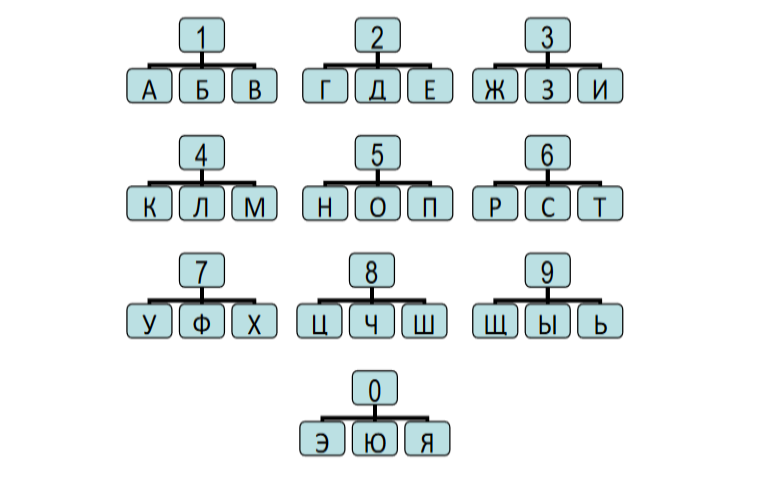 Например, загадана фамилия представителя естественно-правовой теории происхождения права. Она представлена в следующем шифре:5 6 5 2 1 3 1. Путём подбора получаем «Продажа», где 5 – П, 6 – Р, 5 – О, 2 – Д, 1 – А, 3 – Ж, 1 – А. Задание: 1. Используя дешифровщик, расшифруйте следующие термины, приведенные в преамбуле Закона РФ «О защите прав потребителей»:А). 3 4 5 5 6 6 2 6Б). 5 6 5 2 1 1 2 8В). 3 6 5 5 4 5 3 6 2 4 9Г). 3 3 2 5 6 5 1 3 6 2 4 9Д). 5 2 2 5 6 6 1 6 5 42. Составьте с каждым из разгаданных слов предложение, которое бы раскрывало смысл применения данного термина в рамках правоотношений, регулируемых Законом РФ «О защите прав потребителей» Каждое отгаданное слово – 1 баллЗа каждое правильно приведенное предложение – 1 балл.Максимальное количество баллов – 10 баллов.Часть 4. Устойчивое потребление.В 2020 году Международной организацией потребителей выдвинут следующий лозунг Всемирного дня защиты прав потребителей: «The Sustainable Consumer» - «Устойчивый потребитель (Устойчивое потребление)». По мнению представителей международного сообщества, чтобы защитить планету и обеспечить справедливые социальные условия для жизни нынешнего и будущих поколений, людям необходимо подумать о том, как мы производим и потребляем товары и услуги. Целью «устойчивого потребления» является повышение эффективности использования ресурсов и справедливой торговли, снижение уровня бедности и предоставление возможности каждому наслаждаться хорошим качеством жизни, имея доступ к еде, воде, энергии, медицине и многим другим.Однако еще  22 декабря 2015 Генеральной ассамблеей ООН была принята резолюция № 70/186 «Защита интересов потребителей», в которой сформированы принципы рационализации потребления. Задание: Ознакомьтесь с представленным ниже текстом и ответьте на вопросы: 1. Как ООН предлагает странам способствовать рациональному потреблению (приведите не менее 3-х способов)?2. Как каждый из приведенных Вами способов реализуется в России?3. Как Вы думаете, достаточны ли те меры, которые принимаются в России для развития «рационального потребления»? Свой ответ поясните.H. Содействие рационализации потребления49.Рациональность потребления предполагает, в частности, удовлетворение потребностей нынешнего и будущих поколений в товарах и услугах экономически, социально и экологически рациональными способами.50.Хотя ответственность за рациональность потребления несут все члены и организации общества, особенно важную роль в этой связи играют информированные потребители, государства-члены, предприниматели, профсоюзы и организации потребителей и природоохранные организации. Информированные потребители играют одну из существенно важных ролей в содействии формированию моделей рационального в экологическом, экономическом и социальном отношениях потребления, в том числе посредством влияния на производителей своим выбором. Государствам-членам следует способствовать разработке и проведению в жизнь политики, способствующей рациональному потреблению, и увязке этой политики с государственной политикой в других областях. Государствам-членам следует вырабатывать политику в консультации с деловыми кругами, организациями потребителей и природоохранными организациями, а также с другими заинтересованными группами. Свою долю ответственности за содействие рационализации потребления посредством разработки, производства и распределения товаров и услуг несут предприниматели. Организации потребителей и природоохранные организации, со своей стороны, обязаны пропагандировать модели рационального потребления среди населения и способствовать публичному обсуждению таких моделей, просвещать потребителей и добиваться совместно с государствами-членами и предпринимателями формирования моделей рационального потребления.51.Государствам-членам в партнерстве с предпринимателями и соответствующими организациями гражданского общества следует разрабатывать и осуществлять стратегии, способствующие рациональному потреблению на основе сочетания различных программных мер, которые могут включать принятие нормативных актов; использование экономических и социальных инструментов; проведение соответствующей политики в таких секторах, как землепользование, транспорт, энергетика и жилье; разработку программ информирования населения для повышения его осведомленности о воздействии моделей потребления; отмену субсидий, стимулирующих нерациональные модели потребления и производства; а также пропаганду передовых методов управления природоохранной деятельностью с учетом специфики каждого сектора52.Государствам-членам следует способствовать разработке, производству и использованию таких товаров и услуг, которые были бы безопасными и энерго- и ресурсосберегающими на протяжении всего своего жизненного цикла. Государствам-членам следует поощрять программы сбора вторичного сырья, стимулирующие участие потребителей в утилизации отходов и приобретение товаров, произведенных из вторичного сырья.53.Государствам-членам следует способствовать разработке и применению национальных и международных стандартов экосовместимости и безопасности товаров и услуг; такие стандарты не должны приводить к возникновению скрытых торговых барьеров.54.Государствам-членам следует поощрять беспристрастную экологическую экспертизу продукции.55.Государствам-членамследует обеспечивать безопасность экологически вредных видов использования веществ и способствовать разработке экологически безопасных альтернатив таким видам использования. Перед вводом в оборот новых потенциально опасных веществ следует на научной основе проводить экспертизу этих веществ в целях изучения их долгосрочного воздействия на окружающую среду.56.Государствам-членам следует пропагандировать благоприятные для здоровья аспекты рациональных моделей потребления и производства с учетом как прямого воздействия на здоровье людей, так и воздействия на жизнь всего общества благодаря охране окружающей среды.57.Государствам-членам в партнерстве с частным сектором и соответствующими организациями следует способствовать трансформации нерациональных моделей потребления путем разработки и использования новых экологичных товаров и услуг и новых технологий, в том числе информационно-коммуникационных технологий, которые способны удовлетворять потребности потребителей при одновременном сокращении масштабов загрязнения окружающей среды и истощения природных ресурсов.58.Государствам-членам рекомендуется создавать или укреплять эффективные нормативные механизмы, регулирующие вопросы защиты интересов потребителей, включая различные аспекты рационального потребления.59.Государствам-членам следует рассмотреть вопрос об использовании ряда таких экономических инструментов, как налогово-бюджетные инструменты и интернализация экологических издержек, для содействия рационализации потребления с учетом социальных потребностей, а также необходимости дестимулирования нерациональной и стимулирования более рациональной практики при одновременном недопущении возможных негативных последствий для доступа на рынки, особенно для развивающихся стран.60.Государствам-членам в сотрудничестве с деловыми кругами и другими соответствующими группами следует разработать показатели и методологии и создать базы данных для оценки прогресса в деле обеспечения рационального потребления на всех уровнях. Такая информация должна иметься в открытом доступе.61.Государствам-членам и международным учреждениям следует проявить инициативу и обеспечить переход к рациональной практике в своей собственной деятельности, в частности в том, что касается закупок. При осуществлении закупок государствам-членам следует поощрять разработку и использование экологически безопасных товаров и услуг.62.Государствам-членам и соответствующим организациям следует способствовать расширению исследовательской работы по вопросам, касающимся поведения потребителей и связанного с этим экологического ущерба, в целях определения путей формирования более рациональных моделей потребления.Каждый обозначенный способ - 1 балл (максимум 3 балла).Пример реализации каждого способа в России - 2 балла.Ответ на 3-й вопрос задания - 3 балла.Максимальное количество баллов - 12Ответы на вопросы викторины необходимо до 20 марта (включительно) 2020  года направить по электронной почте E-mail: zpp.rk@mail.ru Информация об организаторе: ФБУЗ «Центр гигиены и эпидемиологии в Республике Карелия», консультационный центр для потребителей. Адрес:  г. Петрозаводск, ул. Луначарского, д.13а, каб. 23. Тел.: 8 (8142) 56-12-07. E-mail: zpp.rk@mail.ru .К ответам на вопросы викторины необходимо приложить анкету участника: Фраза из статьи Закона РФ «О защите прав потребителей»4А) При отказе от исполнения договора потребитель обязан возвратить товар (результат работы, услуги, если это возможно по их характеру) продавцу (исполнителю).5Б) Согласие потребителя на выполнение дополнительных работ, услуг за плату оформляется продавцом (исполнителем) в письменной форме, если иное не предусмотрено федеральным законом.12В) В отношении товаров, на которые гарантийные сроки или сроки годности не установлены, потребитель вправе предъявить указанные требования, если недостатки товаров обнаружены в разумный срок, но в пределах двух лет со дня передачи их потребителю, если более длительные сроки не установлены законом или договором.16Г) Если иск к организации вытекает из деятельности ее филиала или представительства, он может быть предъявлен в суд по месту нахождения ее филиала или представительства.17Д) Если продавец (исполнитель) при заключении договора был поставлен потребителем в известность о конкретных целях приобретения товара (выполнения работы, оказания услуги), продавец (исполнитель) обязан передать потребителю товар (выполнить работу, оказать услугу), пригодный для использования в соответствии с этими целями.18Е) Товар ненадлежащего качества должен быть заменен на новый товар, то есть на товар, не бывший в употреблении.19Ж) Продавец вправе установить на товар гарантийный срок, если он не установлен изготовителем21З) В случае возврата товара ненадлежащего качества, проданного в кредит, потребителю возвращается уплаченная за товар денежная сумма в размере погашенного ко дню возврата указанного товара кредита, а также возмещается плата за предоставление кредита.24И) Отсутствие у потребителя кассового или товарного чека либо иного документа, удостоверяющих факт и условия покупки товара, не является основанием для отказа в удовлетворении его требований30К) Недостатки работы (услуги) должны быть устранены исполнителем в разумный срок, назначенный потребителем.451216171819212430ПОПРЭКСИЗТКУЕДППТАОВПКАРЕРСЭАРИНИПДУКВАМЕЛЛЕЖУСЙАТЬАТЬАЛРГОТБИЛГУИНПРЕТЕФамилия, имя, отчество участникаКласс (цифра и литера, если есть)Полное наименование образовательного учреждения Адрес образовательного учреждения (на данный адрес будут направлены сертификаты об участии или дипломы победителей, в случае неявки на процедуру награждения)Е-mail образовательного учреждения образовательного учреждения (контактного лица) (на данный адрес будет направлено уведомление о времени и месте подведения итогов викторины)Фамилия, имя, отчество учителя, привлекшего к участию в Викторине (если имеется)